МУНИЦИПАЛЬНОЕ ОБРАЗОВАНИЕ ТАЗОВСКИЙ РАЙОНМУНИЦИПАЛЬНОЕ БЮДЖЕТНОЕ ДОШКОЛЬНОЕ ОБРАЗОВАТЕЛЬНОЕ УЧРЕЖДЕНИЕДЕТСКИЙ САД «СОЛНЫШКО»ул. Пристанская, д. 47,  п.г.т. Тазовский,  Ямало-Ненецкий автономный  округ, 629350 Тел. (34940) 2-17-92, тел./факс (34940) 2 43 87, e-mail: khoroshev1969@mail.ru«03»  сентября  2018 г. исх. № 217п. ТазовскийДиректору департамента образованияЯмало-Ненецкого автономного округаКравец Марине ВладимировнеОтчет о результатах исполнения предписания№ ГК-01/14 – Д  от «12» марта 2018 г.1. Муниципальное образование: Тазовский район2. Образовательное учреждение (организация): Муниципальное образовательное учреждение детский сад «Солнышко»3. Срок исполнения предписания  «10» сентября 2018 г.В ходе исполнения предписания об устранении нарушений  муниципальным образовательным учреждением детским садом «Солнышко» приняты меры, проведены мероприятия и действия:Предписание рассмотрено и обсуждено на педагогическом совете (протокол № 3 от 27 марта 2018 года).Разработан план мероприятий по устранению выявленных нарушений, утвержденный приказом № 15 от 28 марта 2018 года.                                                          В целях устранения нарушений законодательства Российской Федерации в сфере образования проведена следующая работа: 3. В связи с допущенными нарушениями привлечены к дисциплинарной ответственности: старший воспитатель Никипелова Наталья Викторовна (объявлен выговор приказ № 16 от 27.03.2018 г).           К отчету об исполнении предписания об устранении нарушений прилагаются следующие заверенные копии документов, подтверждающие устранение нарушений:Приложения:   Копия образовательной программы дошкольного образования                    на 218 л. в 1 экз.   Выписка из протокола педагогического совета №3  от 27 марта 2018          на 1 л. в 1  экз.   Выписка из протокола педагогического совета №4 от 13 апреля  2018 года на 1 л. в  1 экз.Копия приказа №15 от 28 марта 2018 г. о проведении мероприятий по устранению                                     нарушений, выявленных в ходе проведения контрольного мероприятия     на 1 л. в  1 экз.                                                                 Копия приказа № 19 от 19 апреля 2018 г. «Об утверждении образовательной программы дошкольного образования МБДОУ детского сада  «Солнышко»                             на 1 л. в  1 экз.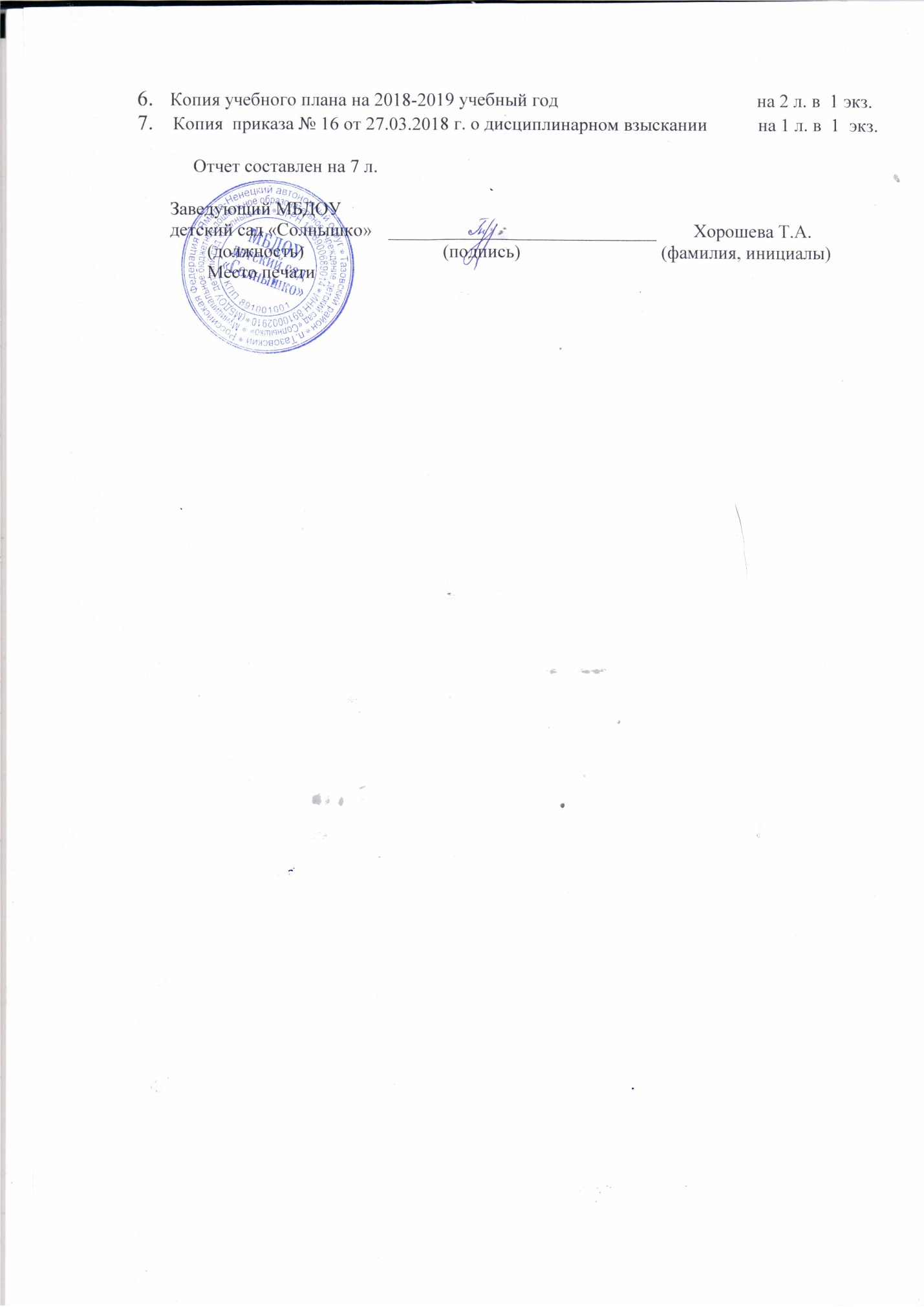 №Нарушения, выявленные в ходе проверки (номер пункта и определение нарушения из предписания)Информация об исполнении (Исполнено/не исполнено)Проведенныемероприятия поустранению выявленных нарушенийРеквизиты и наименованиедокумента, подтверждающего исполнение предписания(копия прилагается)11. В нарушение пунктов 2.11, 2.11.1, 2.11.2, 2.11.3, 2.13 федерального государственного образовательного стандарта дошкольного образования, утвержденного приказом Министерства образования и науки Российской Федерации от 17.10.2013 № 1155 (далее – ФГОС ДО), структура образовательной программы дошкольного образования МБДОУ ДС «Солнышко» (далее – Программа) не соответствует установленным требованиям:1.1. Часть, формируемая участниками образовательных отношений, представлена отдельным разделом Программы, а не в каждом из основных разделов.1.2. В целевом разделе:- не конкретизированы цели и задачи Программы с учетом реализации парциальных программ, программ, самостоятельно разработанных образовательной организацией;- планируемые результаты освоения Программы не конкретизируют требования ФГОС ДО к целевым ориентирам с учетом возрастных возможностей детей, не отражены планируемые результаты освоения части, формируемой участниками образовательных отношений.1.3. В содержательном разделе:- отсутствует описание образовательной деятельности в соответствии с направлениями развития ребенка; - описание вариативных форм, способов, методов и средств реализации Программы представлено без учета возрастных особенностей воспитанников;- не представлена работа с детьми по направлениям развития детей в соответствии с парциальными программами, и программами, самостоятельно разработанными образовательной организацией.1.4. В организационном разделе отсутствует описание материально-технического обеспечения Программы, обеспеченности методическими материалами и средствами обучения и воспитания, особенностей традиционных событий, праздников, мероприятий.1.5. В части Программы, формируемой участниками образовательных отношений, представлены дополнительные услуги.1.6. Отсутствует дополнительный раздел Программы – текст ее краткой презентации.Исполнено1. Внесены изменения и дополнения в структуру и содержание образовательной программыдошкольного образованияЧасть, формируемая участниками образовательных отношений, представлена в каждом из основных разделов.В целевом разделе:- конкретизированы цели и задачи Программы с учетом реализации парциальных программ, программ, самостоятельно разработанных образовательной организацией - конкретизированы планируемые результаты освоения Программы согласно требованиям ФГОС ДО к целевым ориентирам с учетом возрастных возможностей детей, отражены планируемые результаты освоения части, формируемой участниками образовательных отношений. В содержательном разделе:- дополнено описание образовательной деятельности в соответствии с направлениями развития ребенка; - дополнено описанием вариативных форм, способов, методов и средств реализации Программы с учетом возрастных особенностей воспитанников- представлена работа с детьми по направлениям развития детей в соответствии с парциальными программами, и программами, самостоятельно разработанными образовательной организацией.1.4. В организационном разделе добавлено описание материально-технического обеспечения Программы, обеспеченности методическими материалами и средствами обучения и воспитания, особенностей традиционных событий, праздников, мероприятий.1.5. Исключены дополнительные услуги  из  части Программы, формируемой участниками образовательных отношений.1.6. Разработан  дополнительный раздел Программы – текст ее краткой презентации.2. Изменения и дополнения приняты на заседании педагогического совета. 3. Проведена процедура утверждения образовательной программы в редакции 2018 года.4. Образовательная программадошкольного образования размещена на сайте учреждения.1.Копия образовательной программыдошкольного образования. Программа утверждена приказом  №19 от 19.04.2018г Приложение № 1Стр. 18-22 (целевой раздел).Стр.61,80-81,89,114,120 (содержательный)Стр.189 (организационный)стр. 6.стр. 16-18Стр. 40,61,81,89,114стр.125Стр.61,80-81,89,114,120Стр.176, 189Стр.195-1962.Выписка из протокола  педагогического совета № 3 от 27 марта 2018г. Приложение № 23.Выписка из протокола педагогического совета № 4 от 13 апреля 2018 года Приложение № 34.Копия приказа №15 от 28 марта 2018 г «О проведении мероприятий по устранению нарушений, выявленных в ходе проведения контрольного мероприятия»Приложение № 45.Копия приказа№19  от 19 апреля 2018г. №  «Об утверждении образовательной программы дошкольного образования МБДОУ детского сада «Солнышко» Приложение № 52.В нарушение пункта 6 части 3 статьи 28 Федерального закона от 29.12.2012 № 273-ФЗ «Об образовании в Российской Федерации» (далее – Федеральный закон № 273-ФЗ) не внесены изменения в Программу: - (пункт 2.2. Программы) не отражена непрерывная образовательная деятельность во второй половине дня в старшей и подготовительной группах (согласно сетке занятий на 2017-2018 учебный год занятия предусмотрены);- в циклограмме образовательной деятельности не отражены часы, реализуемые в рамках части, формируемой участниками образовательных отношений;- программы, разработанные МБДОУ ДС «Солнышко» и реализуемые в рамках учебного плана в 2017-2018 учебном году, представлены в Программе как дополнительные услуги.Исполнено1. Внесены изменения в примерный режим дня образовательной программыдошкольного образования2. Внесены изменения в циклограмму образовательной деятельности  отражены часы, реализуемые в рамках части, формируемой участниками образовательных отношений;3.  программы, разработанные МБДОУ ДС «Солнышко» и реализуемые в рамках учебного плана в 2017-2018 учебном году как дополнительные услуги, представлены в учебном плане на 2018-2019 год, частью  формируемой участниками образовательного процесса1.Копия образовательной программыдошкольного образования. Программа утверждена приказом  №19 от 19.04.2018г Приложение № 1Стр. 1852. Копия образовательной программыдошкольного образования. Программа утверждена приказом  №19 от 19.04.2018г Приложение № 1Стр. 273. Копия учебного плана на                   2018-2019 год.   Приложение № 63Структура и содержание официального сайта МБДОУ ДС «Солнышко» (http://taz-sun.ru) не соответствует требованиям к структуре официального сайта образовательной организации в информационно-телекоммуникационной сети «Интернет» и формату представления на нем информации, утвержденным приказом Федеральной службы по надзору в сфере образования и науки от 29.05.2014 № 785 (далее – Требования):- в подразделе «Документы» отсутствует локальный акт, регламентирующий порядок оформления возникновения, приостановления и прекращения отношений между образовательной организацией и обучающимися и родителями (законными представителями) несовершеннолетних обучающихся, документ об установлении размера платы, взимаемой с родителей (законных представителей) за присмотр и уход за детьми, осваивающими образовательные программы дошкольного образования   (пункт 3.3 Требований);- в подразделе «Образование» отсутствует информация об использовании при реализации образовательных программ электронного обучения и дистанционных образовательных технологий (пункт 3.4 Требований);- в подразделе «Материально-техническое обеспечение и оснащенность образовательного процесса» не размещена информация об обеспечении доступа в здания образовательной организации инвалидов и лиц с ограниченными возможностями здоровья (пункт 3.7 Требований);- не представлен отчет о расходовании финансовых и материальных средств по итогам финансового года (пункт 3.10 Требований).      ИсполненоРазмещен локальный акт, регламентирующий порядок оформления возникновения, приостановления и прекращения отношений между образовательной организацией и обучающимися и родителями (законными представителями) несовершеннолетних обучающихся, документ об установлении размера платы, взимаемой с родителей (законных представителей) за присмотр и уход за детьми, осваивающими образовательные программы дошкольного образования  Размещена информация об использовании при реализации образовательных программ электронного обучения и дистанционных образовательных технологийразмещена информация об обеспечении доступа в здания образовательной организации инвалидов и лиц с ограниченными возможностями здоровьяразмещен отчет о расходовании финансовых и материальных средств по итогам финансового года (пункт 3.10 Требований).      http://taz-sun.ru/files/postanovlenie-177-ot-28-02-2018.pdfhttp://taz-sun.ru/sveden/education/http://taz-sun.ru/files/docs/pasport-osi-N-2453-ot-22-09-2017.pdfhttp://taz-sun.ru/files/otchyot-o-raskhodovanii-finansovykh-i-materialnykh-sredstv-po-itogam-2017-goda.pdf